JUMP INTO THE PAST Theme – Week 15  Years 4/5/6 ANCIENT EGYPTJUMP INTO THE PAST Theme – Week 15  Years 4/5/6 ANCIENT EGYPTJUMP INTO THE PAST Theme – Week 15  Years 4/5/6 ANCIENT EGYPTJUMP INTO THE PAST Theme – Week 15  Years 4/5/6 ANCIENT EGYPTJUMP INTO THE PAST Theme – Week 15  Years 4/5/6 ANCIENT EGYPTMondayTuesdayWednesdayThursdayFriday9-11WORD OF THE DAYIntroduce a new word, find out the meaning, use it in conversation, can you draw something to help you remember the word and / or how to spell it? Find out the origin, are there words which mean the same? Use it in written sentences.Obeliska tall, slender, four-sided stone pillar shaped from a single stonehttps://www.bbc.co.uk/bitesize/topics/zg87xnb INTRODUCTION TO ANCIENT EGYPTReading Choose one of the READING COMPREHENSIONSWritingChoose an activity from the list.WORD OF THE DAYIntroduce a new word, find out the meaning, can you draw something to help me remember the word and / or how to spell it? Can you use it in conversation, find out the origin, are there words which mean the same? Use it in written sentences.Papyrusa water-loving plant that is best known for making paperhttps://www.bbc.co.uk/bitesize/topics/zg87xnb/articles/zr7qy9q WHAT REMAINS OF ANCIENT EGYPTReading Complete 30 minutes of reading.WritingChoose an activity from the list.WORD OF THE DAYIntroduce a new word, find out the meaning, can you draw something to help me remember the word and / or how to spell it? Can you use it in conversation, find out the origin, are there words which mean the same? Hieroglyph
a picture used to write somethinghttps://www.bbc.co.uk/bitesize/topics/zg87xnb/articles/zvw3mfrWHAT WERE ANCIENT EGYPTIAN HIEROGLYPICS? Reading Choose one of the READING COMPREHENSIONSWritingChoose an activity from the list.WORD OF THE DAYIntroduce a new word, find out the meaning, can you draw something to help me remember the word and / or how to spell it? Can you use it in conversation, find out the origin, are there words which mean the same? Use it in written sentences.Sarcophagus
a stone coffinhttps://www.bbc.co.uk/bitesize/topics/zg87xnb/articles/z4m8pg8 WHAT DID  THE ANCIENT EGYPTIANS BELIEVE IN?Reading Complete 30 minutes of reading.WritingChoose an activity from the list.WORD OF THE DAYIntroduce a new word, find out the meaning, can you draw something to help me remember the word and / or how to spell it? Can you use it in conversation, find out the origin, are there words which mean the same? Use it in written sentences.Pharaohan ancient Egyptian rulerhttps://www.bbc.co.uk/bitesize/topics/zg87xnb/articles/zvqjf4j TAKE THE ANCIENT EGYPT QUIZReading Choose one of the READING COMPREHENSIONSWritingChoose an activity from the list.9-11MovementThe Body Coach – YouTube – find the current dayMovementhttps://www.youtube.com/user/CosmicKidsYogaCosmic Yoga(YouTube)MovementThe Body Coach – YouTube - find the current dayMovement Go outside for a walk.MovementThe Body Coach – YouTube on the day11-11.15BreakBreakBreakBreakBreak11.15-12.15MathsWhite Rose (Home Learning Tab)https://whiterosemaths.com/homelearning/Watch video and answer questions.Or… find ouit about the Egyptian number system on…https://discoveringegypt.com/egyptian-hieroglyphic-writing/egyptian-mathematics-numbers-hieroglyphs/MathsNumber gym http://www.numbergym.co.uk/Calculation activity linked to year group e.g. multiplication and division, addition and subtractionMathsWhite Rose (Home Learning Tab) https://whiterosemaths.com/homelearning/Watch video and answer questions.MathsNumber gym http://www.numbergym.co.uk/Table Trainer, Bond BuilderMaths White Rose (Home Learning Tab) https://whiterosemaths.com/homelearning/Watch video and answer questions.12.15-1.15LunchLunchLunchLunchLunch1.15-2.50Theme WorkChoose an activity from the list.Theme WorkChoose an activity from the list.Theme WorkChoose an activity from the list.Theme WorkChoose an activity from the list.Theme WorkChoose an activity from the list.2.50-3.15Reflecting Roxy 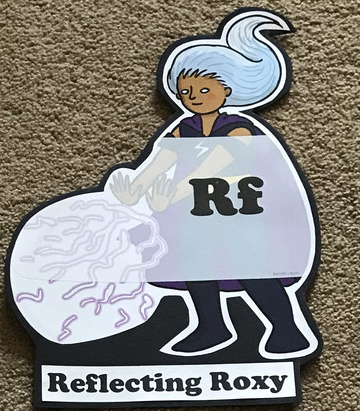 What have you learnt today and how could you have improved any of your work?STORY TIMEMaking Links Molly 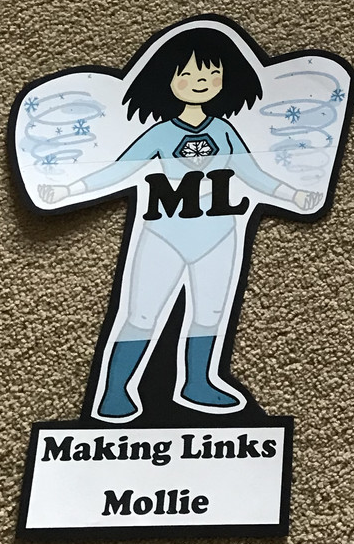 Can you use any learning that you have done today, in other parts of your life?STORY TIME/Resilience Rex 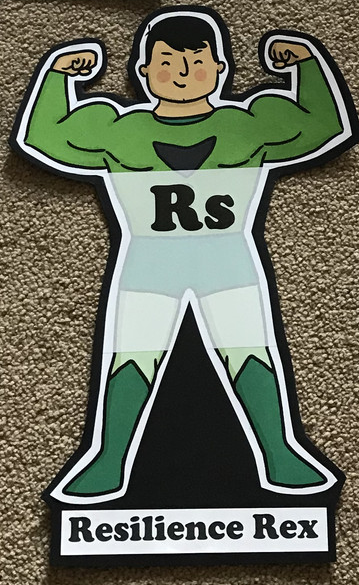 Have you found anything challenging today? How did you overcome the challenges?STORY TIME/Collaborating Carlos 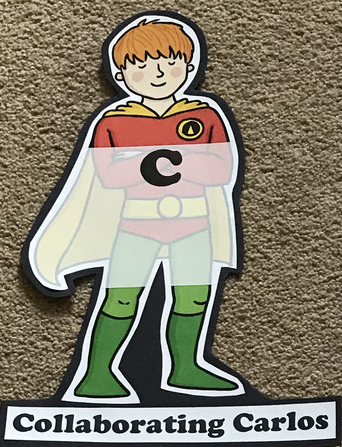 Did you work alone today or with someone else? How did that go?STORY TIME/Motivating Melinda 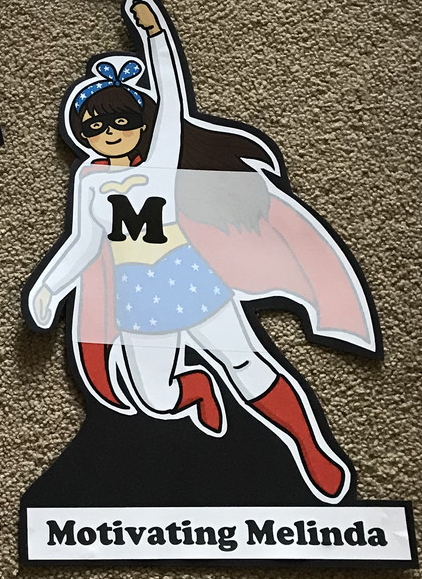 Have you encouraged someone else today? How did you motivate yourself today?STORY TIME/Writinghttps://www.literacyshed.com/the-egyptian-pyramids.html THE LITERACY SHED (TADEO JONES) Use this short clip, to begin a story about an archaeologist. What happens when he goes into the tomb? What is he looking for? Plan the story on one day and write it the next day.Use the PowerPoint/s to help you write a story about entering a tomb.Write a report about Egyptian beliefs about the afterlife. Write a diary entry for a pyramid worker.Write some instructions on how to mummify a person.Write a newspaper report about the discovery of Tutankhamun’s tomb.Themehttps://www.ducksters.com/history/ancient_egypt.php     https://www.natgeokids.com/uk/discover/history/egypt/ten-facts-about-ancient-egypt/ - find out lots of facts about Ancient Egypt…create a project!Who was Tutankhamun? https://www.historyextra.com/period/ancient-egypt/8-things-you-probably-didnt-know-about-tutankhamun/Try writing in hieroglyphs. (see the attached sheet…can you write your name?)Make a fact file about the Egyptian gods.Paint Tutankhamun’s headdress 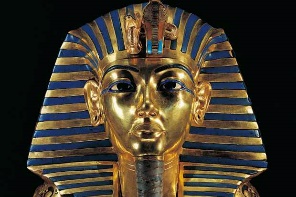 Lots of fantastic art activities!